Кларк Людмила Евгеньевна, учитель начальных классовМБОУ СОШ №20 г. Черногорск Республика ХакасияГражданско-патриотическое воспитание младших школьников в условии реализации ФГОС как фактор воспитания любви к Родине, Отечеству.                                                                                         Если не мы, то кто же                                                                                        Детям нашим поможет                                                                                        Россию любить и знать.                                                                                        Как важно – не опоздатьВ законе Российской Федерации «Об образовании» в качестве принципа государственной политики закреплено воспитание гражданственности, трудолюбия, уважения к правам и свободам человека, любви к окружающей природе, Родине, семье.Идеи национальной доктрины были максимально развиты в федеральных государственных образовательных стандартах нового поколения (ФГОС). Во ФГОСах представлен «портрет выпускника» на каждой ступени образования (НОО, ООО, СОО) и первыми качествами среди других указаны следующие:любящий свой народ, свой край и свою Родину; уважающий и принимающий ценности семьи и общества.любящий свой край и своѐ Отечество, знающий русский и родной язык, уважающий свой народ, его культуру и духовные традиции; осознающий и принимающий ценности человеческой жизни, семьи, гражданского общества, многонационального российского народа, человечества…любящий свой край и свою Родину, уважающий свой народ, его культуру и духовные традиции; осознающий и принимающий традиционные ценности семьи, российского гражданского общества, многонационального российского народа, человечества, осознающий свою сопричастность судьбе Отечества.          Концепция программы ФГОС НОО «Патриотическое воспитание граждан Российской Федерации» заключается в том, что современная начальная школа призвана создавать гражданина и воспитывать патриота, раскрывать способности и таланты молодых россиян, готовить их к жизни в высокотехнологичном конкурентном мире. Система патриотического воспитания не может оставаться в неизменном виде. В соответствии с требованиями ФГОС НОО передо мной  возникла необходимость внесения изменений, поиска оптимальных путей  воспитания младшего школьника, создания условий, способствующих формированию патриотических качеств личности.Мы учителя начальных классов знаем, что современные дети мало читают. Одна из главных проблем – качество круга чтения: очень важно, к чему мы приобщаем школьников, какие ценности им прививаем и культивируем в них.Большинство нравственных качеств человека формируются в детские, школьные годы. Мы на  начальных этапах обучения воспитываем из каждого ребёнка  настоящего гражданина своего Отечества, людей, по-настоящему любящих свою Родину. Сегодня воспитание младшего школьника определяется как целенаправленная деятельность, призванная формировать у детей ценностные ориентации, качества, нормы поведения гражданина и патриота России. Важно научить детей ценить доброту, любовь, верность, долг, искренность, скромность, отзывчивость, гуманность и человеколюбие.Самая первостепенная задача-  это помощь учащимся на доступных, близких примерах из окружающей жизни донести сущность и полноту большого патриотизма - как чувства долга перед народом, перед Родиной. С раннего детства нужно заложить в детях представление, пусть даже самое примитивное, о месте и роли их страны в мире. Тот, кто работает с младшими школьниками, хорошо знает, насколько трудно сформировать у детей 7-10 лет хоть какое-то представление о малой и большой родине. Но делать это, тем не менее, необходимо. Без любви к Отечеству и уважению к его истории и культуре невозможно воспитать гражданина и патриота, сформировать у ребенка чувство собственного достоинства, привить ему положительные качества. Значимость воспитания детей особенно остро обозначилась в современный период - в связи с утратой людьми нравственных ориентиров в собственной жизни. Дефицит нравственных ценностей и пренебрежение моральными нормами становятся повсеместным явлением. Таким образом, воспитание патриотизма - это важнейшая педагогическая задача нашего времени.Как показывает опыт моей работы, уважение  к своей стране, к её национальным традициям, истории и богатой культуре является основой любого воспитания. Согласитесь, что невозможно вырастить настоящего гражданина и патриота своей страны  без уважительного, трепетного отношения к своим истокам. Я являюсь  разработчиками проекта по гражданско- патриотическому воспитанию «Лучше нет родного края», который  направлен на воспитание культурно –духовных ценностей, патриотическое воспитание. Данный проект рассчитан на 4 года. Проект ежегодно корректируется и дополняется.         Актуальность проекта заключается в преодолении отсутствия ценностных ориентаций, идеалов, недостаточного уровня нравственного, духовно-культурного развития, гражданско-патриотического воспитания учащихся. Развитие личности, как субъекта культуры и духовности, подготовка его к самостоятельной жизни есть важнейшая проблема школы. Содержательные линии проекта.Образовательная – содержит идеи, идеи теории, законы и закономерности, характеризующие культурные, исторические, географические особенности нашей Родины.Ценностная – предполагает формирование краеведческого мировоззрения, ориентацию на ценности культуры народов Хакасии, на её изучение, сохранение.Деятельная – способствует становлению культуросообразного поведения с учётом особенностей семьи, в единстве разнообразных видов деятельности.Творческая – предусматривает развитие творческих способностей учащихся, исследовательских умений, самообразования средствами краеведческого компонента.Ожидаемый  результат:•повышение ответственности у ребёнка за свои действия по отношению к природе Родины и уважению к своей нации и представителям других национальностей.Каждый человек - личность, и сердечная теплота и понимание друг друга также помогают любить свою Родину. Патриотизм - наша мощь, которая поможет всему миру говорить о нашей стране с уважением, как о стране с глубокими национальными корнями и способной чтить традиции предков. В своей работе используем следующие направления в работе.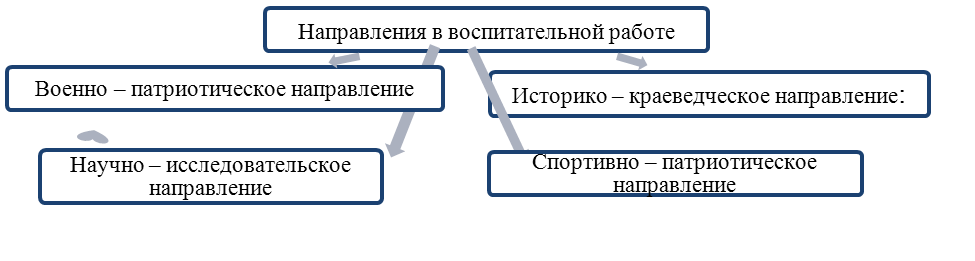 1) Историко – краеведческое направление. Важным источником накопления нравственных принципов и понятий является знакомство школьников с окружающим его миром. Уважение к своей стране, к ее национальным традициям, истории и богатой культуре является основой любого воспитания. 2)  Научно – исследовательское направление.  Исследовательская деятельность заставляет и приучает детей работать с книгой, газетой, журналом, что в наше время очень важно, потому дети в лучшем случае читают только учебники. Готовый материал ребята оформляют и выступают на классном часе или на одном из уроков. 3) Военно – патриотическое направление.Военно- патриотическое воспитание младших школьников должно стать той объединяющей силой, которая сможет вырастить поколение настоящих патриотов, любящих свою Родину не на словах, а на деле. Поэтому работа с детьми в области формирования патриотизма является актуальной задачей в настоящее время.4) Спортивно – патриотическое направление.В рамках данного направления необходимо развивать привычки правильно использовать природные факторы здоровья, понимание взаимосвязи социальных и природных факторов здоровья и  формирование патриотических чувств и гражданского сознания у младших школьников на основе исторических ценностей, использования богатых материалов библиотек, музеев.Работа в классе рассчитана на 4 года. Каждый год  ученики работают по следующим модулям.В первом классе с учащимися работаем с модулем «Мой дом и моя семья». На данном этапе решаются следующие задачи:Воспитывать в школьниках чувство самоуважения через его добрые поступки, чувство уважения к старшим, любви к своей семье и друзьям.Воспитывать любовь к малой родине через развитие интереса к истории семьи и ее традициям.Формировать представление о природном и социальном окружении человека, умение вести себя в ней в соответствии с общепринятыми нормами.В первом классе провожу беседы «Что значит быть хорошим сыном и хорошей дочерью», « Забота о родителях – дело совести каждого», конкурс рисунков и стихотворений «Я люблю свою маму», конкурсы сочинений «Я и мои родственники, мероприятия «Загляните в семейный альбом», «Семейные традиции», «Школа- твой родной дом». Дети изучают родословную своей семьи и знакомят класс с родословным древом семьи.Во внеурочной деятельности для детей провожу курсы «Азбука нравственности», «Изучаем родной край». Во втором классе работаем  по модулю «Моя школа и  мой город Черногорск». На данном этапе ставлю следующие задачи:Воспитывать любовь, уважение и бережное отношение к малой родине;Повышать авторитет школы на основе знакомства с историей школы, с ее интересными и знаменитыми выпускниками, а также с уважаемыми жителями республики и города;Формировать качества личности, способствующие успешному обучению школьников;Усвоить учащимися этических норм и правил поведения в соответствии со статусом учащегося школы, жителя Республики Хакасия.Содержание работы включает в себя следующие разделы: история школы, правила поведения в школе; умения распределять обязанности в работе, роли в игре поручения учителя, просьбы друзей, собственные обещания; основные формы общения: приветствие, просьба, извинение; традиционные мероприятия, трудовые дела по благоустройству школы, активное участие в делах школы.Во втором классе проводим мероприятия праздник первого звонка, экскурсия по школе «Мой школьный дом», беседы «Правила поведения в школе», беседа о школьном уставе «Мои права и обязанности», конкурс сочинений и рисунков «Моя школа», «Моя учительница». Дети участвуют в конкурсах сочинений «Наша школа в будущем», выпускают плакаты «День учителя», «День рождения школы», участвуют в концертах для учителей, бабушек и родителей.  Одно из направлений школы является создание оборонно-спортивных классов с седьмого  по одиннадцатый. Учеников принимают в курсанты, проводится строевая подготовка. Два раза в год дети участвуют в Школьной спартакиаде. Стали любимыми праздники «Папа, мама, я- спортивная семья», «День пожилого человека» «Праздник песни и строя» а также. городские соревнования «Папа, мама, я- велосипедная семья», «Безопасное колесо». в городских- «Фликеры- безопасность на дороге», «Будь внимателен на дорогах», «Твоя жизнь бесценна- береги себя». Традицией стали митинги, посвящённые ВОВ, воинам-интернационалистам, ярмарка труда «Осенний калейдоскоп», школьный универсальный магазин, фестиваль талантов.При изучении города Черногорска учащиеся узнают историю жизни города при посещении городского Музея истории, знакомятся с интересными  людьми, местными народными промыслами, памятниками природы и культуры, экологическими  проблемами местного значения, правилами поведения в природе, практической деятельностью по благоустройству города, помощью пожилым, фольклором, традициями и обычаями.В третьем классе работа ведется по изучению тематики  «Моя Республика Хакасия». На данном этапе ставлю следующие задачи:Воспитать любовь к республике и уважение к ее прошлому, настоящему, а также воспитать чувство ответственности за ее будущее;Развивать стремление к творческим делам и мероприятиям.Вырабатывать умение вести себя в соответствии с общепринятыми нормами.Содержание работы включает в себя: история Республики Хакасия, исторические памятники, памятники культуры, музеи, учреждения культуры, хозяйственно – промышленная деятельность республики, природа, экологические проблемы, интересные люди: герои войны, труда, люди искусства и т.п.; народные промыслы, произведения искусства, фольклор, традиции и обычаи. Правила поведения в музее, театре. Активное участие в городских творческих конкурсах. Воспитание патриотизма в своей работе начинаю со знакомства с историей и бытом русского народа и народа Республики Хакасия. Систематически посещаем историко-краеведческие музеи. Музей вносит достойную лепту в воспитание патриотизма учащихся и помогает воспитать в наших детях чувство достоинства и гордости, ответственности и надежды, раскрывает истинные ценности семьи, нации и Родины. Посетили заповедные места в селе Шушенское, Салбыкский курган, Туимский провал,  Биджу, железнодорожный музей города Абакана, Хакасский краеведческий музей, а также музей г. Черногорска. Проводим классные часы, праздники, встречи с ветеранами ВОВ, труда. Посещаем предприятия и фабрики Республики Хакасия. Результаты работы учеников представляем в виде публикаций, презентаций, альбомов и даже стихов собственного сочинения о родном городе, родной школе, Республике Хакасия и о России. Выпускаем газеты «Профессия моих родителей», «Мой любимый город», «Символы моей малой родины», «Писатели и поэты Республики Хакасия». Отправляем посылки и письма солдатам в воинские части.Работа по проектам построена таким образом, что дети работают с энциклопедиями, читают дополнительную литературу. Они узнают много нового о национальных традициях народов Хакасии, обычаях хакасов, православных праздниках. Родители активно помогают в подготовке и проведении всех классных мероприятий.Провели классные часы «Из истории родного города», «Какие люди в Республике Хакасия!»  (художники, поэты, музыканты), «Заповедные места Республики Хакасия», «О редких, исчезающих видах растений», «С чего начинается Родина», «Герб моей семьи», «Красная книга Республики Хакасия», конкурсы чтецов, рисунков и фотографий «Лучший город на земле», «Природа в опасности», «Моя дружная семья». Дети активно участвовали в праздниках «О самых близких и родных с любовью», «Фольклор, традиции, обычаи хакасов» и др.В четвертом классе работа ведется по изучению модуля   «Россия – родина моя!». На данном этапе ставим следующие задачи:Сформировать и закрепить систему патриотических ценностей, а также чувство уважения и любви к культуре, истории России, традициям и обычаям ее народов.Воспитать толерантность по отношению к людям других национальностей, политических взглядов и убеждений.Дети изучают символы государства, знакомятся с народами, населяющими страну, особенностями  их культуры и истории; знакомятся с образцами народного искусства; на уроках окружающего мира знакомятся  с природным  разнообразием, охраной природы. На кружке «Юный эколог» дети знакомятся с основами экологической культуры, ролью природы в сохранении здоровья человека. Принимают ежегодно участие в Республиканской акции «Сохраним мир птиц» и «Чистим мир». Изучаем нашу Родину в живописи, песнях и стихах. Проводим мероприятия  «Россия белоствольная», «Устное народное творчество», Совершили поездки с учащимися  в города Красноярск и  Санкт-Петербург.Учащиеся написали научно-исследовательские работы «Удивительные места Республики Хакасии», «Уникальность озёр солнечной Хакасии», «Целебные свойства фиалок как средство оздоровления городских жителей»,  «Мусор как фактор, влияющий на осознанное поведение учащихся»,  «Русские меры длины в жизни человека», «Дорожная азбука пешехода», «Выращивание томатов в домашних условиях», «Полезные свойства риса». Младшие школьники рассказывали   о своих исследованиях и представляли  результаты в виде публикаций, презентаций, альбомов и даже стихов собственного сочинения о родном городе, родной школе, Республике Хакасия и о России.Таким образом, работа над проектом показала, что  мировоззрение детей стало меняться, при общении с культурным наследием  хакасского и русского народов. У учащихся  идет процесс формирования положительного отношения к своему народу, другим нациям и народам Республики Хакасия, родной страны, мира с помощью доступных детскому пониманию средств материальной и духовной культуры. Все это  направлено на сохранение и культивирование уникальности каждого ребёнка в постоянно изменяющемся социуме и на удовлетворение естественной потребности развивающейся личности в познании себя в окружающем мире.